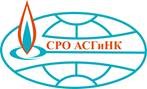 САМОРЕГУЛИРУЕМАЯ ОРГАНИЗАЦИЯАССОЦИАЦИЯ СТРОИТЕЛЕЙ ГАЗОВОГО И НЕФТЯНОГО КОМПЛЕКСОВ(СРО АСГиНК)ПРИСУТСТВОВАЛИ:Сайфуллин Инсаф Шарифуллович – Председатель Контрольной комиссии;Скурихин Владимир Александрович – Заместитель Председателя Контрольной комиссии;Карпухин Александр Анатольевич;Пысина Людмила Анатольевна.Приглашенные:Летаев Андрей Евгеньевич – Заместитель генерального директора СРО АСГиНК;Ревин Анатолий Иванович – Главный специалист Контрольно-экспертного управления СРО АСГиНК;Шувалова Елена Леонидовна – Главный специалист Контрольно-экспертного управления СРО АСГиНК.Кворум имеется.Заседание Контрольной комиссии Саморегулируемой организации Ассоциация строителей газового и нефтяного комплексов правомочно.Председательствовал – Сайфуллин Инсаф Шарифуллович.Секретарь – Карпухин Александр Анатольевич.Кворум имеется.ПОВЕСТКА ДНЯ:О рассмотрении документов, предоставленных для внесения изменений в Единый реестр сведений о членах СРО.СЛУШАНИЯ:1. По данному вопросу повестки дня – докладчик В.А. СкурихинВ.А. Скурихин предложил Контрольной комиссии рассмотреть документы, полученные из открытых источников информации или предоставленные нижеуказанными организациями, входящими в состав СРО АСГиНК, на соответствие требованиям Градостроительного кодекса РФ и Положению о членстве в СРО АСГиНК, в том числе о требованиях к членам Ассоциации о размере, порядке расчета и уплаты вступительного взноса, членских и иных взносов, для внесения изменений в Единый реестр сведений о членах СРО;- предложил Контрольной комиссии рекомендовать Совету Ассоциации внести изменения в Единый реестр сведений о членах СРО, в соответствии с полученной из открытых источников информацией и предоставленными заявлениями о внесении изменений по следующим организациям:- в связи с изменением идентификационных данных:1) Номер по реестру: 371Наименование организации: ООО "ГАЗХОЛОДТЕХНИКА"ИНН: 7720261739Прежний юридический адрес: 111394, г. Москва, ул. Перовская, д.67Новый юридический адрес: 111394, Г.МОСКВА, МУНИЦИПАЛЬНЫЙ ОКРУГ НОВОГИРЕЕВО ВН.ТЕР.Г., ПЕРОВСКАЯ УЛ., Д. 67 СТР. 10, ЭТАЖ 2, КОМ. 20.2) Номер по реестру: 421Наименование организации: ООО "ЭКСИКОМ"ИНН: 7726514792Прежний юридический адрес: 117447, Российская Федерация, г. Москва, ул. Дмитрия Ульянова, д.43, корп. 3, комната 1Новый юридический адрес: 117447, ГОРОД МОСКВА, УЛ. ДМИТРИЯ УЛЬЯНОВА, Д. 43, К. 3, ПОМЕЩ. VII КОМН 1 ЭТАЖ 1.3) Номер по реестру: 545Наименование организации: ООО «АДВ Консалтинг»ИНН: 7706127570Прежний юридический адрес: 119049, Российская Федерация, г. Москва, ул. Большая Якиманка, д.35, стр.1, пом.II, ком.1Новый юридический адрес: 115280, Г.МОСКВА, МУНИЦИПАЛЬНЫЙ ОКРУГ ДАНИЛОВСКИЙ ВН.ТЕР.Г., ЛЕНИНСКАЯ СЛОБОДА УЛ., Д. 26, ПОМЕЩ. 32/161.4) Номер по реестру: 783Наименование организации: ООО «Север Пласт Групп»ИНН: 1102059319Прежний юридический адрес: 115230, г. Москва, Электролитный проезд, д.1, корп.3, этаж 3, помещение Х, комната 9, офис 30. Новый юридический адрес: 115230, Г.МОСКВА, МУНИЦИПАЛЬНЫЙ ОКРУГ НАГОРНЫЙ ВН.ТЕР.Г., ЭЛЕКТРОЛИТНЫЙ ПРОЕЗД., Д. 1 К. 3.5) Номер по реестру: 805Наименование организации: ООО «Спец ППКС»ИНН: 3328447250Прежний юридический адрес: 121354, Российская Федерация, Москва, г. Москва, улица Дорогобужская, дом 14, строение 1, этаж 3, пом.304Новый юридический адрес: 121354, Г.МОСКВА, МУНИЦИПАЛЬНЫЙ ОКРУГ МОЖАЙСКИЙ ВН.ТЕР.Г., ДОРОГОБУЖСКАЯ УЛ., Д. 14.6) Номер по реестру: 816Наименование организации: ООО "ДСС"ИНН: 7719827699Прежний юридический адрес: 129226, Российская Федерация, Москва, г. Москва, ул. Дудинка, д.8, стр.2, ком.1Новый юридический адрес: 129226, Г.МОСКВА, МУНИЦИПАЛЬНЫЙ ОКРУГ РОСТОКИНО ВН.ТЕР.Г., ДОКУКИНА УЛ., Д. 8 СТР. 2, КОМ. 1.7) Номер по реестру: 832Наименование организации: ООО «Стройсервис»ИНН: 7743287444Прежний юридический адрес: 125239, Российская Федерация, г. Москва, ул. Коптевская, дом 73А, стр. 5, пом.IV, ком. 1ГНовый юридический адрес: 107497, Г.МОСКВА, МУНИЦИПАЛЬНЫЙ ОКРУГ ГОЛЬЯНОВО ВН.ТЕР.Г., МОНТАЖНАЯ УЛ., Д. 9 СТР. 1, ПОМЕЩ. 35Н/3.8) Номер по реестру: 843Наименование организации: ООО «НОРМАКС»ИНН: 9715369970Прежний юридический адрес: 109428, Российская Федерация, г. Москва, пр-кт Рязанский, дом 10, стр 18, этаж/помещение 8/11/8 офис 8.3/856Новый юридический адрес: 115088, Г.МОСКВА, МУНИЦИПАЛЬНЫЙ ОКРУГ ДАНИЛОВСКИЙ ВН.ТЕР.Г., СИМОНОВСКИЙ ВАЛ УЛ., Д. 26 К. 2, ПОМЕЩ. 7А/1Н.9) Номер по реестру: 852Наименование организации: ООО «Аргус-Сервис»ИНН: 7704459481Прежний юридический адрес: 121357,  город Москва, ул. Верейская, дом 17, офис 208, ком 6Новый юридический адрес: 121354, Г.МОСКВА, МУНИЦИПАЛЬНЫЙ ОКРУГ МОЖАЙСКИЙ ВН.ТЕР.Г., ДОРОГОБУЖСКАЯ УЛ., Д. 14.10) Номер по реестру: 854Наименование организации: ООО «Олмар МСК»ИНН: 7751157167Прежний юридический адрес: 108841, г. Москва, г. Троицк, Калужское шоссе, д. 13, строение «Г», этаж 2, комната 207Новый юридический адрес: 108841, Г.МОСКВА, ГОРОДСКОЙ ОКРУГ ТРОИЦК ВН.ТЕР.Г., ТРОИЦК Г., ПОЛКОВНИКА МИЛИЦИИ КУРОЧКИНА УЛ., Д. 8, ЭТАЖ/ПОМ 4/407.11) Номер по реестру: 863Наименование организации: ООО «НОВАТЭК-СПГ топливо»ИНН: 9729312558Прежний юридический адрес: 119415, г. Москва, вн.тер.г. Муниципальный Округ Проспект Вернадского, ул. Удальцова, д. 1А, помещ. 22Новый юридический адрес: 117393, Г.МОСКВА, МУНИЦИПАЛЬНЫЙ ОКРУГ ЛОМОНОСОВСКИЙ ВН.ТЕР.Г., АКАДЕМИКА ПИЛЮГИНА УЛ., Д. 22.12) Номер по реестру: 864Наименование организации: ООО «Интеграция нефтесервис»ИНН: 7708389757Прежний юридический адрес: 117342, г. Москва, ул. Бутлерова, д. 17, этаж/офис 5/5117Новый юридический адрес: 119002, Г.МОСКВА, МУНИЦИПАЛЬНЫЙ ОКРУГ АРБАТ ВН.ТЕР.Г., АРБАТ УЛ., Д. 10.Голосование:По данному вопросу повестки дня решили:Документы, полученные из открытых источников информации и/или представленные вышеуказанными организациями, для внесения изменений в Единый реестр сведений о членах СРО, признать соответствующими требованиям Градостроительного кодекса РФ и Положению о членстве в СРО АСГиНК, в том числе о требованиях к членам Ассоциации о размере, порядке расчета и уплаты вступительного взноса, членских и иных взносов.Рекомендовать Совету Ассоциации внести вышеуказанные в данном разделе изменения в Единый реестр сведений о членах СРО.ПОВЕСТКА ДНЯ ИСЧЕРПАНА.Заседание Контрольной комиссии Саморегулируемой организации Ассоциация строителей газового и нефтяного комплексов закрыто.ПРОТОКОЛ ЗАСЕДАНИЯ КОНТРОЛЬНОЙ КОМИССИИПРОТОКОЛ ЗАСЕДАНИЯ КОНТРОЛЬНОЙ КОМИССИИПРОТОКОЛ ЗАСЕДАНИЯ КОНТРОЛЬНОЙ КОМИССИИ«19» июля 2023 г.Москва№ 250«ЗА»4 голосов«ПРОТИВ»0 голосов«ВОЗДЕРЖАЛОСЬ»0 голосовПредседатель Контрольной комиссииСайфуллин Инсаф ШарифулловичСекретарьКонтрольной комиссииКарпухин Александр Анатольевич